Story Stretchers: Classic Stories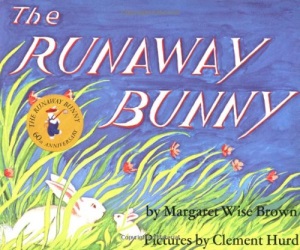 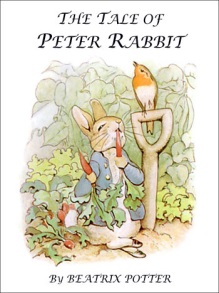 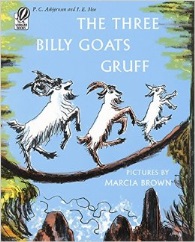 Lesson Plan July 10th- July 14th Classroom: Preschool   Week 6   Topic: The Three Billy Goats Gruff, The Tale of Peter Rabbit & The Runaway BunnyMondayTuesdayWednesdayThursdayFridayCircle TimeCircle TimeWho are an Author & IllustratorBook: The Three Billy Goats GruffWhich Animals are in your favorite story?Book: The Three Billy Goats GruffWhat happens to animals in a story?Book:The Tail of Peter RabbitWhere can a story take place?Book: The Tail of Peter RabbitCan a Story be Real or Pretend?Book: The Runaway BunnyCreative ArtsCreative ArtsShaving Cream Paint a Billy GoatGlue Fluffy Items on a RabbitSpecial Artw/ Ms. StellyPrint Paint with Veggie PiecesWatercolor PaintingMusic & MovementMusic & MovementTrip, Trap Music w/InstrumentsBean Bag Music & MovementThe Bunny HopInstrument Play:Fast & SlowMove with Ribbon WandsOutdoor ActivityOutdoor ActivityRun & Jump like Billy GoatsSpecial Guest:Soccer ShotsParachute PlayFind the Carrots & Feed the RabbitPeter Rabbit’s Veggie TagWater PlayParachute PlayMath & ScienceCooking:Banana Treats (Bananas, Granola, Raisins, Honey)/Make Homemade Carrot MuffinsCooking:Banana Treats (Bananas, Granola, Raisins, Honey)/Make Homemade Carrot MuffinsCooking:Banana Treats (Bananas, Granola, Raisins, Honey)/Make Homemade Carrot MuffinsCooking:Banana Treats (Bananas, Granola, Raisins, Honey)/Make Homemade Carrot MuffinsCooking:Banana Treats (Bananas, Granola, Raisins, Honey)/Make Homemade Carrot MuffinsSensoryFarm Animals, Branches, Rocks, LeavesFarm Animals, Branches, Rocks, LeavesFarm Animals, Branches, Rocks, LeavesFarm Animals, Branches, Rocks, LeavesFarm Animals, Branches, Rocks, LeavesDramatic PlayPuppets: The Three Billy Goats Story/Play & Pretend: Bunny HeadbandsPuppets: The Three Billy Goats Story/Play & Pretend: Bunny HeadbandsPuppets: The Three Billy Goats Story/Play & Pretend: Bunny HeadbandsPuppets: The Three Billy Goats Story/Play & Pretend: Bunny HeadbandsPuppets: The Three Billy Goats Story/Play & Pretend: Bunny HeadbandsSpecial ActivitiesTuesday: Soccer Shots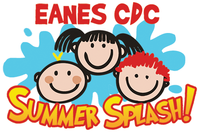 Wednesday: Art w/ Ms. StellyThursday: Cooking Day Friday: Water DayEveryday: Gym Tuesday: Soccer ShotsWednesday: Art w/ Ms. StellyThursday: Cooking Day Friday: Water DayEveryday: Gym Tuesday: Soccer ShotsWednesday: Art w/ Ms. StellyThursday: Cooking Day Friday: Water DayEveryday: Gym Tuesday: Soccer ShotsWednesday: Art w/ Ms. StellyThursday: Cooking Day Friday: Water DayEveryday: Gym Tuesday: Soccer ShotsWednesday: Art w/ Ms. StellyThursday: Cooking Day Friday: Water DayEveryday: Gym 